NOMES E DADOS FICTÍCIOS ! AO JUÍZO DA 1ª VARA DE FAMÍLIA, ÓRFÃOS E SUCESSÕES DA CIRCUNSCRIÇÃO JUDICIÁRIA (OU COMARCA) DE _______________ Processo nº XXXXXXX-XX.XXXX.X.XX.XXXX ADVOGADO (a), que esta subscreve, representando os interesses de ELVIS BROTHER JEREMIAS, nos autos da Ação de Divórcio Litigioso que lhe move NORTÊNCIA DE AMAPÁ, vem, a este Juízo, apresentar CONTESTAÇÃO à pretensão autoral, POR NEGATIVA GERAL, ante a impossibilidade de manifestação específica acerca dos fatos articulados na inicial, nos termos do artigo 341, parágrafo único, do Código de Processo Civil. Registre-se que este patrono buscou contatar a parte Requerida, por meio dos instrumentos que lhe estão disponíveis, nos dias 12/05 às 14h20, 13/05 às 14h16, 23/05 às 13h57, 15h e 17h18, 24/05 às 14h25, mas não obteve êxito. Pelo exposto, requer seja julgado totalmente improcedente o pedido, bem como seja a Autora condenada ao pagamento das custas processuais e honorários advocatícios, no importe de 20% do valor atualizado da causa. Por oportuno, pugna-se pela concessão dos benefícios da Justiça Gratuita, com fulcro no art. 98 do CPC. Protesta pela produção de todos os meios de prova em direito admitidos.Nestes termos, pede deferimento.(datado e assinado digitalmente)Advogado (a) - OAB/UFYohanan Ferreira Breves22 de junho de 2022DÚVIDAS ? DEIXE SEU COMENTÁRIO ABAIXO QUE EU RESPONDO NUM PISCAR DE OLHOS !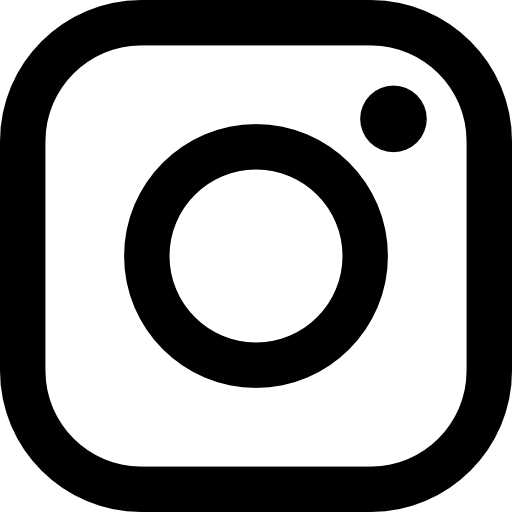   @yohanan_breves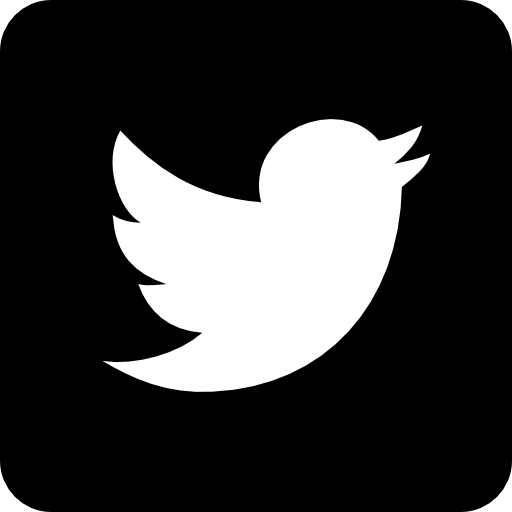    @yohanan_breves-----------------------------------    BONS ESTUDOS   --------------------------------------